Relação Atletas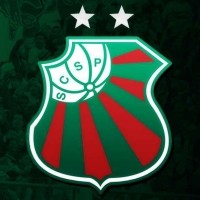 SC São Paulohttp://gestaoweb.cbf.com.br/site/relatorios/bid-acumulado/listar/	1/1CódigoApelidoNome CompletoPublicaçãoTipo154132DiogoDiogo de Lima Barcelos12/12/2017 às 18:41:38Contrato Definitivo169934NicolasNicolas Andrei Modinger12/12/2017 às 14:50:02Contrato Definitivo378280WellingtonWellington Pereira Abreu12/12/2017 às 14:48:10Contrato Definitivo167312Thiago MachadoThiago Flores Machado12/12/2017 às 14:46:58Contrato Definitivo307762RudigullithiRudigullithi da Silva Henrique12/12/2017 às 14:46:11Contrato Definitivo351682Guilherme AlmeidaGuilherme Almeida Augusto14/12/2017 às 16:38:25Contrato Definitivo180630RafaelRafael Alves Targino14/12/2017 às 17:55:24Contrato Emprestimo428430VictorVictor Matheus Ordeste Barcellos14/12/2017 às 17:45:22Contrato Definitivo461463Marlon Carvalho de CastroMarlon Carvalho de Castro14/12/2017 às 15:35:23Contrato Definitivo343290Alex AugustoAlex Augusto Pereira de Alcantara14/12/2017 às 16:58:37Contrato Definitivo174997Anderson PicoAnderson da Silveira Ribeiro19/12/2017 às 14:36:24Contrato Definitivo169910GueguelGlelberson Luis Leopoldino Bertante08/01/2018 às 17:52:28Contrato Definitivo319068Luiz FelipeLuiz Felipe Santos de Souza08/01/2018 às 18:07:01Contrato Definitivo435228JandersonJanderson Miguel Azevedo dos Santos08/01/2018 às 16:55:00Contrato Definitivo389264RenatoRenato Ferraz Correa08/01/2018 às 18:32:36Contrato Definitivo137976LeandersonLeanderson Collonia Fraga08/01/2018 às 14:27:32Contrato Definitivo347371JhefersonJheferson Falcao Alves08/01/2018 às 17:46:24Contrato Definitivo316560FelipeFelipe Emanuel da Silva09/01/2018 às 15:15:14Contrato Definitivo363656RicardoRicardo Oliveira Bierhals10/01/2018 às 15:40:25Contrato Emprestimo307705MichelMichel Lorran Rodrigues Mota11/01/2018 às 16:30:53Contrato Definitivo154968MarceloMarcelo Martini Labarthe11/01/2018 às 17:14:25Contrato Definitivo367952JaksonJakson Leylon de Souza Oliveira11/01/2018 às 18:13:57Contrato Emprestimo299787MarceloMarcelo Carvalho de Souza12/01/2018 às 12:35:30Contrato Definitivo401480PedroPedro Henrique de Moraes Lima18/01/2018 às 17:33:57Contrato Definitivo404251RegisRegis Antonio Cornely19/01/2018 às 14:51:24Contrato Emprestimo386868GuiGuilherme Medina Barcelos01/11/2017 às 00:00:00Contrato Definitivo147224Rodrigo Oliveira de BittencourtRodrigo Oliveira de Bittencourt22/01/2018 às 18:17:52Contrato Definitivo436980FredericoFrederico Bello Saraiva06/11/2017 às 00:00:00Contrato Definitivo307724CaioCaio Thimoteo Silva26/01/2018 às 12:26:43Contrato Definitivo379480GabrielGabriel Vargas Malini Araujo31/01/2018 às 15:32:59Contrato Definitivo